Stewart’s Melville College - Hockey GAP Student – Job RemitThe GAP will be timetabled to work in the PE Department during Periods 1-3, Monday to Friday, as directed by Bryn Lockie the Head of PE.The GAP will be required to attend all school coaching sessions within the senior and junior school.  He will be allocated responsibility at these sessions by Andrew Brogdon, Head of Hockey.The GAP will be responsible for attending any extra coaching sessions organised at lunch time to facilitate the coaching by Andrew Brogdon.The GAP will be required to umpire on Saturday mornings and may be required to take a team on weekday afternoons.  He will be advised at the start of each week by Andrew Brogdon.The GAP will be responsible for arriving at Inverleith before each training session and ensuring that the relevant equipment in the pitch side locker is ready for use by school coaches.  He will also be required to put equipment away at the end of the sessions and ensure the store is kept in a safe and tidy condition.The GAP will be responsible for the maintenance of the hockey store at Inverleith, checking the store is kept tidy and that goalkeeping equipment is in safe working order.The GAP will be required to gather results from school coaches and collate this information in spreadsheet form every Monday morning between 8.00 am and 8.30 am.The GAP will be expected to conduct himself in a professional manner at all times with regard to time keeping, appearance and the example set as a role model to the boys in his care.Possible timetable below.Stewart’s Melville  Hockey Club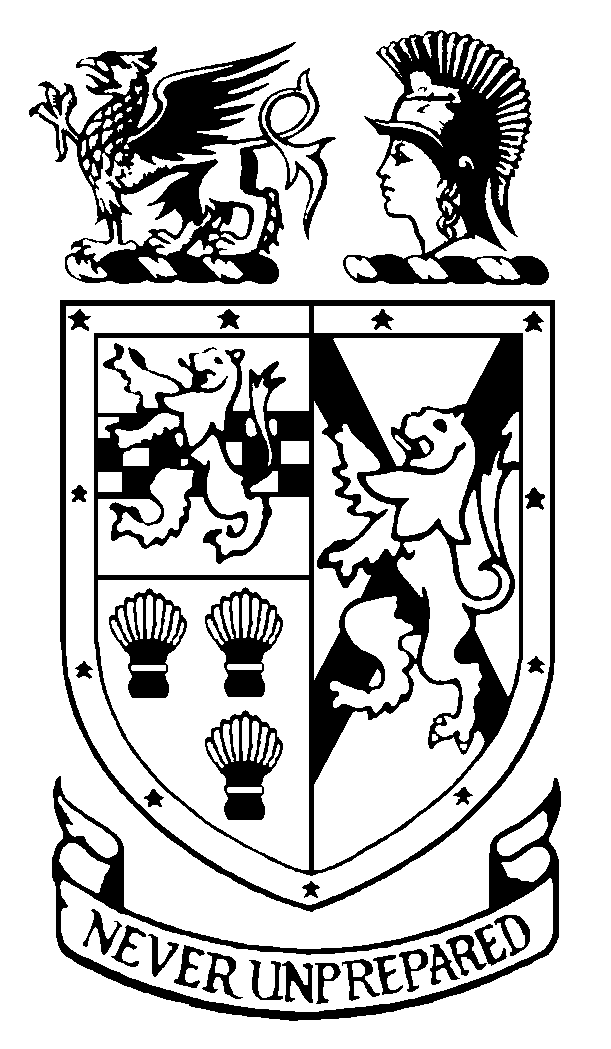 TYPICAL HOCKEY GAP WEEKLY TIMETABLE 2017 – 18MoTuWeThFrSaa.m.Collate results08.30 Meet ABPE lessonsPE lessonsPE lessonsPE lessonsINDOOR07.15 MJC/ADPE lessons9-12 MATCHES:COACHING / UMPIRINGLUNCH1-2GK KIT CHECK:TIDY STOREINDOOR [SMC] LUNCHTIME ABMeet AB: UPDATE BOARD, COACHING FILE, GK kit at correct venue? Wash bibs!2-3Games S1/2: INV ABP7 GAMES AD/ABP6 GAMES ABP5 GAMES [after Christmas]3-4Games S1/2: INV ABSENIOR GAMES ABP7 GAMES AD/ABSENIOR PRACTICES ABFirst Aid kits / face masks for away matches?4-5S1 Academy ADSENIOR GAMES  ABEXTRA HOCKEYP6/7 ADSENIOR PRACTICES ABESMFP JUNIOR TRAINING ADESMFP JUNIOR TRAINING ADAT SMCAT SMCAT SMCAT INVERLEITHAT INVERLEITHAT INVERLEITH